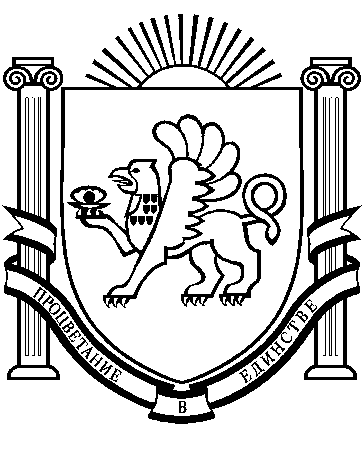 РЕСПУБЛИКА  КРЫМРАЗДОЛЬНЕНСКИЙ  РАЙОНАДМИНИСТРАЦИЯ БОТАНИЧЕСКОГО СЕЛЬСКОГО ПОСЕЛЕНИЯПОСТАНОВЛЕНИЕ13.09.2021 года                       с. Ботаническое                                     №  162О проекте постановления «Об установлении размера платы за содержание жилого помещения для собственников  жилых помещений, которые не приняли решение о выборе способа управления многоквартирным домом, решение об установлении размера платы за содержание жилого помещения  в Ботаническом сельском поселении и утверждении порядка определения предельных индексов изменения размера платы за содержание жилого помещения для собственников  жилых помещений, которые не приняли решение о выборе способа управления многоквартирным домом, решение об установлении размера платы за содержание жилого помещения  в Ботаническом сельском поселении»В соответствии со статьями 156,158 Жилищного Кодекса РФ, приказом Министерства строительства и жилищно-коммунального хозяйства РФ от 06.04.2018 г. № 213/пр «Об утверждении Методических рекомендаций по установлению размера платы за содержание жилого помещения для собственников жилых помещений, которые не приняли решение о выборе способа управления многоквартирным домом, решение об установлении размера платы за содержание жилого помещения, а также по установлению порядка определения предельных индексов изменения размера такой платы», ПОСТАНОВЛЯЮ:	1.Утвердить проект постановления «Об установлении размера платы за содержание жилого помещения для собственников  жилых помещений, которые не приняли решение о выборе способа управления многоквартирным домом, решение об установлении размера платы за содержание жилого помещения  в Ботаническом сельском поселении и утверждении порядка определения предельных индексов изменения размера платы за содержание жилого помещения для собственников  жилых помещений, которые не приняли решение о выборе способа управления многоквартирным домом, решение об установлении размера платы за содержание жилого помещения  в Ботаническом сельском поселении» согласно приложению.	2.Направить  проект постановления «Об установлении размера платы за содержание жилого помещения для собственников  жилых помещений, которые не приняли решение о выборе способа управления многоквартирным домом, решение об установлении размера платы за содержание жилого помещения  в Ботаническом сельском поселении и утверждении порядка определения предельных индексов изменения размера платы за содержание жилого помещения для собственников  жилых помещений, которые не приняли решение о выборе способа управления многоквартирным домом, решение об установлении размера платы за содержание жилого помещения  в Ботаническом сельском поселении»для осуществления правовой оценки на предмет соответствия действующему  законодательству.	3.Рассмотреть проект постановления проект постановления «Об установлении размера платы за содержание жилого помещения для собственников  жилых помещений, которые не приняли решение о выборе способа управления многоквартирным домом, решение об установлении размера платы за содержание жилого помещения  в Ботаническом сельском поселении и утверждении порядка определения предельных индексов изменения размера платы за содержание жилого помещения для собственников  жилых помещений, которые не приняли решение о выборе способа управления многоквартирным домом, решение об установлении размера платы за содержание жилого помещения  в Ботаническом сельском поселении»  после получения заключения  прокуратуры Раздольненского района на предмет утверждения. 	4.Обнародовать проект постановления на информационных стендах и  официальном сайте администрации Ботанического сельского поселения (http://admbotanika.ru).	5. Контроль по выполнению настоящего постановления оставляю за собой.Председатель Ботанического сельскогосовета – глава администрации Ботаническогосельского поселения                                                                 М.А. ВласевскаяПРОЕКТРЕСПУБЛИКА  КРЫМРАЗДОЛЬНЕНСКИЙ  РАЙОНАДМИНИСТРАЦИЯ БОТАНИЧЕСКОГО СЕЛЬСКОГО ПОСЕЛЕНИЯПОСТАНОВЛЕНИЕ00.00.2021 года                       с. Ботаническое                                   № 000 Об установлении размера платы за содержание жилого помещения для собственников  жилых помещений, которые не приняли решение о выборе способа управления многоквартирным домом, решение об установлении размера платы за содержание жилого помещения  в Ботаническом сельском поселении и утверждении порядка определения предельных индексов изменения размера платы за содержание жилого помещения для собственников  жилых помещений, которые не приняли решение о выборе способа управления многоквартирным домом, решение об установлении размера платы за содержание жилого помещения  в Ботаническом сельском поселении	В соответствии со статьями 156,158 Жилищного Кодекса РФ, приказом Министерства строительства и жилищно-коммунального хозяйства РФ от 06.04.2018 г. № 213/пр «Об утверждении Методических рекомендаций по установлению размера платы за содержание жилого помещения для собственников жилых помещений, которые не приняли решение о выборе способа управления многоквартирным домом, решение об установлении размера платы за содержание жилого помещения, а также по установлению порядка определения предельных индексов изменения размера такой платы»,ПОСТАНОВЛЯЮ:	1.Установить размер платы за содержание жилого помещения для собственников  жилых помещений, которые не приняли решение о выборе способа управления многоквартирным домом, решение об установлении размера платы за содержание жилого помещения  в Ботаническом сельском поселении Раздольненского района Республики Крым согласно приложению к настоящему постановлению № 1.	2.Утвердить порядок определения предельных индексов изменения размера платы за содержание жилого помещения для собственников  жилых помещений, которые не приняли решение о выборе способа управления многоквартирным домом, решение об установлении размера платы за содержание жилого помещения  в Ботаническом сельском поселении Раздольненского района Республики Крым согласно приложению к настоящему постановлению № 2.3. Постановление вступает в силу со дня его принятия.4. Контроль за выполнением настоящего постановления оставляю за собой.Председатель Ботанического сельскогосовета – глава администрации Ботаническогосельского поселения                                                                 М.А. ВласевскаяПриложение № 1   к    постановлению 								Администрации Ботанического 									сельского поселения  											Раздольненского района 										Республики Крым от «__»________ 2021  года  №___Размер платы за содержание жилого помещения для собственников  жилых помещений, которые не приняли решение о выборе способа управления многоквартирным домом, решение об установлении размера платы за содержание жилого помещения  в Ботаническом сельском поселении Раздольненского района Республики Крым .*- размер платы за содержание жилого помещения определен как сумма платы за услуги и работы по управлению многоквартирным домом, содержанию и текущему ремонту общего имущества в многоквартирном доме, без включения  в нее платы за коммунальные ресурсы, потребляемые при использовании и содержании общего имущества в многоквартирном доме.Приложение № 2   к    постановлению 								Администрации Ботанического 									сельского поселения  											Раздольненского района 										Республики Крым от «__»________ 2021  года  №___Порядок определения предельных индексов изменения размера платы за содержание жилого помещения для собственников  жилых помещений, которые не приняли решение о выборе способа управления многоквартирным домом, решение об установлении размера платы за содержание жилого помещения  в Ботаническом сельском поселении Раздольненского района Республики КрымНастоящий порядок определения предельных индексов изменения размера платы за содержание жилого помещения для собственников  жилых помещений, которые не приняли решение о выборе способа управления многоквартирным домом, решение об установлении размера платы за содержание жилого помещения  в Ботаническом сельском поселении Раздольненского района Республики Крым разработан в соответствии с приказом Министерства строительства и жилищно-коммунального хозяйства РФ от 06.04.2018 г. № 213/пр «Об утверждении Методических рекомендаций по установлению размера платы за содержание жилого помещения для собственников жилых помещений, которые не приняли решение о выборе способа управления многоквартирным домом, решение об установлении размера платы за содержание жилого помещения, а также по установлению порядка определения предельных индексов изменения размера такой платы».Под предельным индексом изменения размера платы за содержание жилого помещения для собственников  жилых помещений, которые не приняли решение о выборе способа управления многоквартирным домом, понимается установленное ограничение роста размера платы за содержание жилого помещения для собственников  жилых помещений, которые не приняли решение о выборе способа управления многоквартирным домом.Предельный индекс изменения размера платы за содержание жилого помещения для собственников  жилых помещений, которые не приняли решение о выборе способа управления многоквартирным домом, решение об установлении размера платы за содержание жилого помещения применяется равным индексу потребительских цен на соответствующий год, установленный действующим Прогнозом социально-экономического развития РФ.Размер платы за содержание жилого помещения для собственников  жилых помещений, которые не приняли решение о выборе способа управления многоквартирным домом, утверждается постановлением администрации Ботанического сельского поселения Раздольненского района Республики Крым на срок не более трёх лет с учётом предельного индекса изменения размера платы за содержание жилого помещения для собственников  жилых помещений, которые не приняли решение о выборе способа управления многоквартирным домом. Размер платы определяется в рублях за 1 квадратный метр общей площади жилого помещения в многоквартирном доме в месяц.Номер группыТип благоустройства многоквартирного домаРазмер платы за содержание жилого помещения, руб./кв.м. общей площади  в месяц*IМногоквартирные жилые дома имеющие холодное водоснабжение и водоотведение, индивидуальное отопление, газоснабжение, электроснабжение (отсутствует центральное отопление) тип кровли -плоская кровля16,63IIМногоквартирные жилые дома имеющие холодное водоснабжение и водоотведение, индивидуальное отопление, газоснабжение, электроснабжение (отсутствует центральное отопление) тип кровли - шатровая21,95IIIМногоквартирные жилые дома имеющие холодное водоснабжение и водоотведение, центральное отопление, газоснабжение, электроснабжение тип кровли - плоская кровля18,16IVМногоквартирные жилые дома имеющие холодное водоснабжение и водоотведение, центральное отопление, газоснабжение, электроснабжение тип кровли - шатровая20,02